В соответствии со статьей 275 Трудового кодекса Российской Федерации, п о с т а н о в л я ю:Изложить приложение №2 к постановлению главы муниципального образования «Ленский район» от 12.11.2019г. №01-03-1043/9 «Об утверждении Положения об организации и проведении конкурса на замещение вакантной должности руководителя муниципального учреждения (предприятия) муниципального образования «Ленский район» Республики Саха (Якутия)» в новой редакции, согласно приложению к настоящему постановлению.Главному специалисту управления делами (Иванская Е.С.) обеспечить опубликование настоящего постановления в средствах массовой информации и размещение на официальном сайте муниципального образования «Ленский район» Республики Саха (Якутия).Приложение №1к постановлению главыот «___»_________2022г.№____________________________ТИПОВАЯ ФОРМАтрудового договора с руководителеммуниципального учреждения (предприятия)г. Ленск                                                                                          «___» ________ 20__ г.        Муниципальное образование «Ленский район» в лице главы муниципального образования Абильманова Жумарта Жакслыковича, действующего на основании Устава, с одной стороны и именуемого в дальнейшем «Работодатель», и ___________________________(ФИО), именуемый в дальнейшем «Руководитель», назначенный на должность _______________________________(наименование должности, полное наименование муниципального учреждения (предприятия)), именуемое в дальнейшем «Учреждение», с другой стороны, заключили настоящий трудовой договор о нижеследующем:I. Общие положения1. Настоящий трудовой договор регулирует отношения между работодателем и руководителем, связанные с  выполнением  руководителем  обязанностей по должности руководителя учреждения, расположенного по адресу:______________________________________, работу по которой предоставляет работодатель.2. Настоящий трудовой договор заключается на срок ___________ с «__»______20___г. по «___»_______20___г.3. Настоящий трудовой договор является договором по основной работе.4. Руководитель      приступает      к      исполнению     обязанностей с «___»_________20___г.5. Местом работы руководителя является учреждение.II. Права и обязанности руководителя6. Руководитель является единоличным исполнительным органом учреждения, осуществляющим текущее руководство его деятельностью.7.  Руководитель  самостоятельно осуществляет руководство деятельностью учреждения   в   соответствии  с  законодательством  Российской  Федерации, законодательством  субъекта  Российской  Федерации,  нормативными правовыми актами  органов  местного  самоуправления, уставом учреждения, коллективным договором, соглашениями, локальными нормативными актами, настоящим трудовым договором,  за  исключением  вопросов, принятие решений по которым отнесено законодательством Российской Федерации к ведению иных органов и должностных лиц.8. Руководитель имеет право на:а) осуществление действий без доверенности от имени учреждения;б)   выдачу   доверенности,   в  том  числе  руководителям  филиалов  и представительств  учреждения  (при  их наличии), совершение иных юридически значимых действий;в) открытие (закрытие) в установленном порядке счетов учреждения;г)  осуществление  в  установленном порядке приема на работу работников учреждения,  а также заключение, изменение и расторжение трудовых договоров с ними;д)  распределение  обязанностей  между своими заместителями, а в случае необходимости - передачу им части своих полномочий в установленном порядке;е)  утверждение в установленном порядке структуры и штатного расписания учреждения,  принятие  локальных нормативных актов, утверждение положений о структурных   подразделениях,  а  также  о  филиалах  и  представительствах учреждения (при их наличии);ж)   ведение   коллективных   переговоров   и  заключение  коллективных договоров;з) поощрение работников учреждения;и)  привлечение  работников  учреждения к дисциплинарной и материальной ответственности в соответствии с законодательством Российской Федерации;к)  решение  иных  вопросов,  отнесенных  законодательством  Российской Федерации,  уставом учреждения и настоящим трудовым договором к компетенции руководителя;л) получение своевременно и в полном объеме заработной платы;м) предоставление ему ежегодного оплачиваемого отпуска;н) повышение квалификации.9. Руководитель обязан:а)   соблюдать   при  исполнении  должностных  обязанностей  требования законодательства Российской Федерации, законодательства субъекта Российской Федерации,  нормативных  правовых  актов  органов  местного самоуправления, устава    учреждения,   коллективного   договора,   соглашений,   локальных нормативных актов и настоящего трудового договора;б)  обеспечивать  эффективную деятельность учреждения и его структурных подразделений, организацию административно-хозяйственной, финансовой и иной деятельности учреждения;в)  обеспечивать планирование деятельности учреждения с учетом средств, получаемых  из всех источников, не запрещенных законодательством Российской Федерации;г)  обеспечивать  целевое  и эффективное использование денежных средств учреждения,   а  также  имущества,  переданного  учреждению  в  оперативное управление в установленном порядке;д)  обеспечивать своевременное и качественное выполнение всех договоров и обязательств учреждения;е)   обеспечивать   работникам  учреждения  безопасные  условия  труда, соответствующие  государственным  нормативным  требованиям  охраны труда, а также  социальные  гарантии  в  соответствии с законодательством Российской Федерации;ж)   создавать   и   соблюдать   условия,  обеспечивающие  деятельность представителей  работников,  в  соответствии  с трудовым законодательством, коллективным договором и соглашениями;з)  обеспечивать  разработку в установленном порядке правил внутреннего трудового распорядка;и)  требовать  соблюдения  работниками  учреждения  правил  внутреннего трудового распорядка;к)  обеспечивать  выплату  в полном размере заработной платы, пособий и иных  выплат  работникам  учреждения  в  соответствии  с  законодательством Российской   Федерации,   коллективным   договором,  правилами  внутреннего трудового распорядка и трудовыми договорами;л)  не  разглашать  сведения,  составляющие  государственную  или  иную охраняемую  законом  тайну,  ставшие  известными  ему в связи с исполнением своих должностных обязанностей;м)   обеспечивать  выполнение  требований  законодательства  Российской Федерации по гражданской обороне и мобилизационной подготовке;н)  обеспечивать  соблюдение  законодательства Российской Федерации при выполнении финансово-хозяйственных операций, в том числе по своевременной и в  полном  объеме  уплате  всех  установленных законодательством Российской Федерации  налогов  и  сборов, а также представление отчетности в порядке и сроки, которые установлены законодательством Российской Федерации;о)  соблюдать  обязательства,  связанные  с  допуском к государственной тайне (включается в трудовой договор при оформленном руководителю допуске к государственной тайне);п)  представлять  работодателю проекты планов деятельности учреждения и отчеты  об  исполнении  этих  планов в порядке и сроки, которые установлены законодательством Российской Федерации;р)  обеспечивать  выполнение  всех  плановых  показателей  деятельности учреждения;р(1))  обеспечивать  выполнение  утвержденного  в установленном порядке плана  по  устранению недостатков, выявленных в ходе проведения независимой оценки качества условий оказания услуг учреждением (включается в трудовые договоры руководителей учреждений в сфере культуры, охраны здоровья, социального обслуживания, федеральных учреждений медико-социальной экспертизы и организаций, осуществляющих образовательную деятельность, в отношении которых в соответствии с законодательством Российской Федерации проводится независимая оценка качества условий оказания услуг);с)  обеспечивать  своевременное выполнение нормативных правовых актов и локальных нормативных актов работодателя;т) своевременно информировать работодателя о начале проведения проверок деятельности учреждения контрольными и правоохранительными органами и об их результатах, о случаях привлечения работников учреждения к административной и  уголовной  ответственности, связанных с их работой в учреждении, а также незамедлительно  сообщать  о  случаях  возникновения в учреждении ситуации, представляющей угрозу жизни и здоровью работников;у)  осуществить  при расторжении настоящего трудового договора передачу дел учреждения вновь назначенному руководителю в установленном порядке;ф)  представлять в случае изменения персональных данных соответствующие документы работодателю в течение 5 (пяти) календарных дней;х)  информировать  работодателя о своей временной нетрудоспособности, а также об отсутствии на рабочем месте по другим уважительным причинам;ц)  представлять  работодателю в установленном порядке сведения о своих доходах,  об имуществе и обязательствах имущественного характера, а также о доходах,  об  имуществе  и  обязательствах  имущественного  характера своих супруги (супруга) и несовершеннолетних детей;ч)  обеспечивать достижение установленных учреждению ежегодных значений показателей   соотношения  средней  заработной  платы  отдельных  категорий работников  учреждения  со  средней  заработной  платой  в  соответствующем субъекте  Российской  Федерации,  указанных  в  дополнительном  соглашении, являющемся   неотъемлемой   частью   трудового   договора   (в   случае  их установления);ш)   выполнять   иные  обязанности,  предусмотренные законодательством Российской Федерации и уставом учреждения.III. Права и обязанности работодателя10. Работодатель имеет право:а)  осуществлять  контроль за деятельностью руководителя и требовать от него  добросовестного  выполнения должностных обязанностей, предусмотренных настоящим    трудовым    договором,    и    обязанностей,   предусмотренных законодательством Российской Федерации и уставом учреждения;б)   проводить  аттестацию  руководителя  с  целью  оценки  уровня  его квалификации и соответствия занимаемой должности (включается в трудовой договор в случаях аттестации руководителя, предусмотренных законодательством Российской Федерации);в) принимать в установленном порядке решения о направлении руководителя в служебные командировки;г)    привлекать   руководителя   к   дисциплинарной   и   материальной ответственности  в  случаях,  предусмотренных  законодательством Российской Федерации;д) поощрять руководителя за эффективную работу учреждения.11. Работодатель обязан:а)  соблюдать  требования  законодательных  и иных нормативных правовых актов, а также условия настоящего трудового договора;б)   обеспечивать  руководителю  условия  труда,  необходимые  для  его эффективной работы;в)   устанавливать  с  учетом  показателей  эффективности  деятельности учреждения показатели  эффективности   работы  руководителя  в  целях   егостимулирования, в том числе выполнение квоты по приему на работу инвалидов;в(1))  проводить  оценку  эффективности  работы  руководителя  с учетом результатов  независимой оценки качества условий оказания услуг учреждением и  выполнения плана по устранению недостатков, выявленных в ходе проведения независимой  оценки  качества  условий оказания услуг учреждением (в случае проведения такой оценки) (включается в трудовые договоры руководителей учреждений в сфере культуры, охраны здоровья, социального обслуживания, федеральных учреждений медико-социальной экспертизы и организаций, осуществляющих образовательную деятельность, в отношении которых в соответствии с законодательством Российской Федерации проводится независимая оценка качества условий оказания услуг);г)  уведомлять руководителя о предстоящих изменениях условий настоящего трудового  договора,  определенных сторонами, а также о причинах, вызвавших необходимость  таких  изменений,  в  письменной  форме  не позднее, чем за 2 месяца, если иное не предусмотрено Трудовым кодексом Российской Федерации;д)  осуществлять в установленном законодательством Российской Федерации порядке финансовое обеспечение деятельности учреждения;е)  выполнять   иные  обязанности,  предусмотренные  законодательством Российской  Федерации,  законодательством  субъекта  Российской Федерации и нормативными правовыми актами органов местного самоуправления.IV. Рабочее время и время отдыха руководителя12. Руководителю устанавливается:а) продолжительность рабочей недели – _____ часов;б) количество выходных дней в неделю – _____;в) ненормированный рабочий день (включается в трудовой договор при наличии оснований, предусмотренных законодательством Российской Федерации);г)  ежегодный  основной  (ежегодный  основной  удлиненный) оплачиваемый отпуск продолжительностью _______ календарных дней.13.   Перерывы   для  отдыха  и  питания  руководителя  устанавливаются правилами внутреннего трудового распорядка учреждения.14. Руководителю предоставляется:а)  ежегодный  дополнительный  оплачиваемый  отпуск  за ненормированный рабочий день продолжительностью ______ календарных дней (включается в трудовой договор при наличии оснований, предусмотренных законодательством Российской Федерации);б)  ежегодный  дополнительный  оплачиваемый  отпуск  продолжительностью______________ календарных дней в соответствии с ______________________________________________ (включается в трудовой договор при наличии оснований, предусмотренных законодательством Российской Федерации).15.  Ежегодные  оплачиваемые  отпуска  предоставляются  руководителю  в соответствии с графиком в сроки, согласованные с работодателем.V. Оплата труда руководителя и другие выплаты,осуществляемые ему в рамках трудовых отношений16.  Заработная  плата  руководителя  состоит  из должностного оклада и выплат  компенсационного  и  стимулирующего  характера,  устанавливаемых  в соответствии с настоящим трудовым договором.17.  Должностной оклад руководителя устанавливается в размере ____________ рублей в месяц.18.   Руководителю   в   соответствии  с  законодательством  Российской Федерации   и   решениями   работодателя   производятся  следующие  выплаты компенсационного характера:19. В качестве поощрения руководителю устанавливаются следующие выплаты стимулирующего характера (устанавливаются в соответствии с законодательством Российской Федерации, а также с учетом показателей эффективности работы руководителя, установленных работодателем):20. Выплаты стимулирующего характера осуществляются с учетом достижения показателей  эффективности  деятельности  учреждения  и работы руководителя.(В показатели эффективности работы руководителя учреждения могут включаться в том числе: показатели, предусмотренные подпунктом "ч" пункта 9 настоящего трудового договора (в случае их установления); показатели, которые должны быть достигнуты по результатам независимой оценки качества условий оказания услуг учреждением (в случае проведения такой оценки); показатели, которые должны быть достигнуты по результатам выполнения плана по устранению недостатков, выявленных в ходе проведения независимой оценки качества условий оказания услуг учреждением, в рамках компетенции руководителя (в случае проведения такой оценки)).20(1).  Руководителю устанавливаются следующие показатели эффективности его работы (В показатели эффективности работы руководителя учреждения могут включаться в том числе: показатели, предусмотренные подпунктом "ч" пункта 9 настоящего трудового договора (в случае их установления); показатели, которые должны быть достигнуты по результатам независимой оценки качества условий оказания услуг учреждением (в случае проведения такой оценки); показатели, которые должны быть достигнуты по результатам выполнения плана по устранению недостатков, выявленных в ходе проведения независимой оценки качества условий оказания услуг учреждением, в рамках компетенции руководителя (в случае проведения такой оценки)):21.  Заработная плата выплачивается руководителю в сроки, установленные для выплаты (перечисления) заработной платы работникам учреждения.22. Заработная плата _________________________________________. (выплачивается руководителю по месту работы, перечисляется на указанный работодателем счет в банке)VI. Ответственность руководителя23. Руководитель несет ответственность за неисполнение или ненадлежащее исполнение   обязанностей,   предусмотренных  законодательством  Российской Федерации и настоящим трудовым договором.24.  За  совершение  дисциплинарного проступка, то есть за неисполнение или  ненадлежащее  исполнение руководителем по его вине возложенных на него трудовых   обязанностей,   работодатель  имеет  право  применить  следующие дисциплинарные взыскания:а) замечание;б) выговор;в) увольнение по соответствующему основанию;г)  иные  дисциплинарные  взыскания,  предусмотренные законодательством Российской Федерации.25.  Работодатель  до  истечения года со дня применения дисциплинарного взыскания  имеет  право  снять его с руководителя по собственной инициативе или просьбе самого руководителя.Если  в  течение  года  со  дня  применения  дисциплинарного  взыскания руководитель  не  будет  подвергнут  новому  дисциплинарному  взысканию, он считается не имеющим дисциплинарного взыскания.26.  Руководитель  несет  полную материальную ответственность за прямой действительный ущерб, причиненный учреждению, в соответствии со статьей 277 Трудового кодекса Российской Федерации.Руководитель  может  быть  привлечен  к  дисциплинарной  и материальной ответственности  в  порядке,  установленном  Трудовым  кодексом  Российской Федерации  и  иными  федеральными  законами, а также к гражданско-правовой, административной  и  уголовной  ответственности  в  порядке,  установленном федеральными законами.VII. Социальное страхование и социальные гарантии,предоставляемые руководителю27.  Руководитель  подлежит  обязательному  социальному  страхованию  в соответствии  с  законодательством  Российской  Федерации  об  обязательном социальном страховании.28.    Руководитель   имеет   право   на   дополнительное   страхование______________________________________________ в  порядке  и  на  условиях, (если оно установлено локальным нормативным актом работодателя).VIII. Изменение и прекращение трудового договора29.  Изменения  вносятся  в  настоящий  трудовой  договор по соглашению сторон  и  оформляются  дополнительным соглашением, являющимся неотъемлемой частью настоящего трудового договора.30.  Руководитель  имеет  право досрочно расторгнуть настоящий трудовой договор, предупредив об этом работодателя в письменной форме не позднее, чем за один месяц.31.  При  расторжении  настоящего  трудового договора с руководителем в соответствии  с пунктом 2 статьи 278 Трудового кодекса Российской Федерации ему выплачивается компенсация в размере  3-кратного среднемесячного заработка.32.   Настоящий  трудовой  договор,  может  быть,  расторгнут  по  другим основаниям,  предусмотренным Трудовым кодексом Российской Федерации и иными федеральными законами.IX. Заключительные положения33.  Настоящий  трудовой  договор вступает в силу со дня его подписания обеими сторонами.34.   В   части,   не  предусмотренной  настоящим  трудовым  договором, руководитель   и   работодатель  руководствуются  непосредственно  трудовым законодательством   и   иными   нормативными  правовыми  актами  Российской Федерации, содержащими нормы трудового права.35.  Споры  и разногласия, возникающие в отношении настоящего трудового договора,  разрешаются по соглашению сторон, а при невозможности достижения согласия - в соответствии с законодательством Российской Федерации.36.   В  соответствии  со  статьей  276  Трудового  кодекса  Российской Федерации  руководитель  вправе  выполнять  работу  по  совместительству  у другого работодателя только с разрешения работодателя.37.  Настоящий  трудовой  договор  составлен  в  2 экземплярах, имеющих одинаковую юридическую силу. Один экземпляр хранится работодателем в личном деле руководителя, второй - у руководителя.38. Стороны:Муниципальное образование«ЛЕНСКИЙ РАЙОН»Республики Саха (Якутия)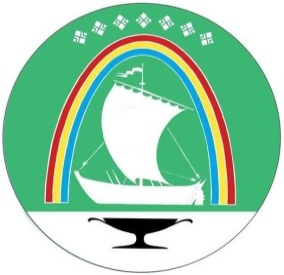 Саха Өрөспүүбүлүкэтин «ЛЕНСКЭЙ ОРОЙУОН» муниципальнайтэриллиитэПОСТАНОВЛЕНИЕ                  УУРААХг. Ленск                      Ленскэй кот «01» __ноября_2022 года                            № __01-03-705/2____от «01» __ноября_2022 года                            № __01-03-705/2____О внесении изменений в постановление главы МО «Ленский район» от 12.11.2019 №01-03-1043/9Глава                                    Ж.Ж. АбильмановНаименование выплатыРазмер выплаты, % от должностного окладаСеверная надбавка80Районный коэффициент70Наименование выплатыУсловия осуществления выплатыРазмер выплаты при достижении условий ее осуществления в рубляхНаименование показателяКритерии оценки показателяОтчетный периодРАБОТОДАТЕЛЬМуниципальное образование «Ленский район» Республики Саха (Якутия)Юридический адрес: 678144, РС(Я), Ленский район, г. Ленск, ул. Ленина, д. 65ИНН 1414009962Глава МО «Ленский район»_______________Фамилия И.О.М.П.РУКОВОДИТЕЛЬФИО:Адрес места жительства: Паспорт: Серия___________№ __________Дата выдачи:__________Кем выдан:_____________Руководитель (наименование учреждения (предприятия))___________________Фамилия И.О.Руководитель получил один экземпляр трудового договора«____»_________________20___г._________________/Фамилия И.О.